Møtereferat utvidet styremøte 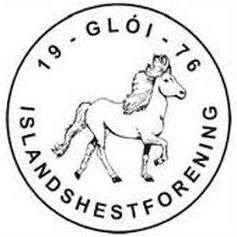 Dato: 30.05.18Møteleder: NinaSted: Hos Ellen, VerdalReferent:  Marte FinseraasTilstede: Nina, Ellen, Marthe, Pernille, Ingrid, Aurora, Anne Martine, Gurli, Anja, Inga og MarteForfall: Hedda og TrineSendes til: alle i styretForfall: RannveigPostes på hjemmesiden.Sak nr.TekstAnsvar1Referat fra forrige møte ;Godkjent!2Mail fra Torunn Nordvik.Torunn trekker seg fra sportskomiteen. Komiteen fortsetter med 2 medlemmer ut året. Info rundt dette.3Rekrutthelga på GjervanDet er nå 13 påmeldte på rekruttleiren og akkurat tilstrekkelig med lånehester og egne hester til å gjennomføre. Det står tre på venteliste uten hest. De inviteres til rekrutthelg på Stiklestad.Voksne som skal delta på rekrutthelga; Ingrid Skjærvold, Marthe Tronrud, Nina Ekle, Marte Finseraas og Anne Aasback. Mulig også flere.Instruktør er Hallvard Kjølmoen Steien. Det er kommet kritikk i fht valg av instruktør. Instruktører fra Gloi var spurt først, men hadde ikke anledning.Marthe og Gurli ordner Google- skjema i fht påmeldte barn. Det opprettes gruppe på messenger for kjappe beskjeder/planlegging.Ca program:Lørdag: oppmøte kl 09.00. Oppstart ca kl 10.00 – vi deler inn i grupper, blir litt kjent og fordeler hesterca kl 11 – Gruppe 1: treninger i hallen ca 40 min pr  eller dobbeltimer.Gruppe 2: turlunsjca kl 14.30: Gruppe 1: turGruppe 2: trening i hallen (ca 40 min pr time eller flere på timer samtidigca kl 18.00: kvadriljestallarbeidkveld:  vi går til lavvoleiren og har aktiviteter derSøndag: stallarbeid og foring frokost i kaffistovakl 10.00: Gruppe 1: Teori og pussing av utstyr m Marthe T.  Eventuelt annet opplegg ute.Gruppe 2: trening i hallenlunsjkl 13.30 – Gruppe 1: trening i hallenGruppe 2: teori og pussing av utstyr m Marthe T. Eventuelt annet opplegg ute.ca kl 16: måltidkl 16.30: styling av hester og gjennomgang av kvadrilje mm.Kl 18.00: fremvisning for foreldre og avslutning4Klubbmesterskapet5 dommere er klare. Aurora bestiller flybilletter og organiserer henting på Værnes.Anne Martine ordner med noen sponsorer, og lager et program.Gurli sjekker angående pokaler/premier. Det skal være en del pokaler. Eventuelt andre premier.Det må også opplyses på Glois Facebookside om det sosiale som skjer rundt mesterskapet.5Rekrutthelg VerdalDato for denne helga er 18.- 19. august. Avholdes hos Anne- Martine. Denne må føres på terminlista!Instruktør er Pernille Pettersen.Lån av hester til denne helga vurderes i fht påmeldingen. Vi får eventuelt arrangere aktiviteter der man kan dele hest. (Stafett, flaggritt osv.)Her blir det muligheter for overnatting.Pernille kan ha en foreldredel med feks hestehåndtering. Dette blir enten ved levering eller henting av barna.Voksne som skal delta denne helga: Anne Martine, Ingrid, Inga, Marte og Pernille.6Kurs høst- og vinterKurs med Sissel Tveten:Sissel- kurs: 11-14.august. OgndalenKurs med Thomas Larsen: 22.-23.september  Stall Eklespannet, Trondheim 03.-04. november   Stall Eklespannet 12.-13.januar -19   Stall  Eklespannet 16.-17.mars  -19	Stall  Eklespannet,Kurs med Erik Andersen: 13.- 14. oktober   Stall Eklespannet  17.-18. november  Stall EklespannetKurs med Thordis Erla Gunnarsdottir:  Desember    	Valum Ridesenter, Skogn  2 ganger etter jul, dato ikke bestemt, Valum Ridesenter, SkognPernille har flere innspill i fht kursmuligheter for de yngre og for turryttere. For at dette skal avholdes kreves det nok interesserte som møter7GenereltKlubbklær. Hettegenser eller softshelljakke. Aurora bestiller opp et par eksempler til prøving. Videre kan man bestille via en liste på feks klubbmesterskapet.Medlemmer må gjerne dele aktiviteter i sosiale media.Innspill i fht en ridehelg med aktiviteter for voksne. Denne kan feks avholdes hos Ellen Skavhaug på Verdal, eller hos An- Magritt M. Hegstad i Stugudal på høsten. 